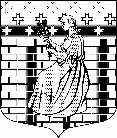 МУНИЦИПАЛЬНОЕ ОБРАЗОВАНИЕ«НОВОДЕВЯТКИНСКОЕ СЕЛЬСКОЕ ПОСЕЛЕНИЕ»ВСЕВОЛОЖСКОГО МУНИЦИПАЛЬНОГО РАЙОНАЛЕНИНГРАДСКОЙ ОБЛАСТИ188673, дер. Новое Девяткино, ул. Школьная, д. 2 , помещ. 13-Н  Всеволожский район, Ленинградская областьТел./факс (812) 679-91-50, (813-70) 65-560АДМИНИСТРАЦИЯПОСТАНОВЛЕНИЕ10.11.2023                                                                                                    № __383/01-04_    дер. Новое ДевяткиноО внесении изменений в муниципальнуюпрограмму «Устройство наружного освещениямуниципального образования«Новодевяткинское сельское поселение» Всеволожского муниципального района Ленинградской области на 2022-2024 годы»В соответствии со статьей 179 Бюджетного кодекса Российской Федерации, Федеральным законом от 06.10.2003г. № 131-ФЗ «Об общих принципах организации местного самоуправления в Российской Федерации», постановлением администрации МО «Новодевяткинское сельское поселение» от 25.10.2021г. № 144/01-04 «Об утверждении Порядка разработки, утверждения, реализации и оценки эффективности реализации муниципальных программ (комплексных программ) МО «Новодевяткинское сельское поселение» (с изменениями), на основании постановления администрации МО «Новодевяткинское сельское поселение» от 24.10.2023 № 343 «О внесении изменений в наименования и продлении сроков действия муниципальных программ МО «Новодевяткинское сельское поселение», Устава МО «Новодевяткинское сельское поселение», в целях непрерывности реализации муниципальной программы и обеспечения сопоставимости параметров ее финансового обеспечения, а также актуализации ранее принятого правового акта администрацииПОСТАНОВЛЯЮ:1. Внести в муниципальную программу «Устройство наружного освещения муниципального образования «Новодевяткинское сельское поселение» Всеволожского муниципального района Ленинградской области на 2022-2024 годы», утвержденную постановлением администрации МО «Новодевяткинское сельское поселение» от 08.11.2021г. № 155/01-04 следующие изменения:1.1. Наименование муниципальной программы изложить в следующей редакции: муниципальная программа «Устройство наружного освещения муниципального образования «Новодевяткинское сельское поселение» Всеволожского муниципального района Ленинградской области».1.2. Изложить текст муниципальной программы «Устройство наружного освещения муниципального образования «Новодевяткинское сельское поселение» Всеволожского муниципального района Ленинградской области» в соответствии с приложением к настоящему постановлению.2. Настоящее постановление вступает в силу с момента его подписания.3. Опубликовать настоящее постановление на официальном сайте муниципального образования в сети Интернет.4. Контроль за исполнением настоящего постановления возложить на заместителя главы администрации по экономике, строительству, жилищно-коммунальному хозяйству, благоустройству, безопасности, ГО и ЧС, профилактике терроризма, экстремизма и наркомании Поспелова А.Л.Глава муниципального образования                                                                             Д.АМайоровПриложениек постановлению администрацииот 10 ноября 2023 №__383__/01-042. Понятия и терминыЭнергосбережение (экономия энергии) - реализация правовых, организационных, научных, производственных, технических и экономических мер, направленных на эффективное (рациональное) использование (и экономное расходование) топливно-энергетических ресурсов и на вовлечение в хозяйственный оборот возобновляемых источников энергии.Уличное освещение — средства искусственного увеличения оптической видимости на улице в тёмное время суток. Как правило, осуществляется лампами, закреплёнными на мачтах, столбах, путепроводах и других опорах. Лампы включаются в ночное время автоматически с помощью элементов системы управления освещением, либо вручную из диспетчерского пункта.Энергоэффективность - это комплекс организационных, экономических и технологических мер, направленных на повышение значения рационального использования энергетических ресурсов в производственной, бытовой и научно - технической сферах.3. Общая характеристика, основные проблемы и прогноз развитиясферы реализации муниципальной программыВ настоящее время фактическое состояние систем наружного освещения улиц, зон отдыха, проезжей части дорог, тротуаров и других мест массового пребывания населения на территории муниципального образования «Новодевяткинское сельское поселение» (далее – МО «Новодевяткинское сельское поселение») не в полной мере отвечает современным требованиям.В границах МО «Новодевяткинское сельское поселение» общая протяженность сети уличного освещения составляет 8,250 км. Сеть включает в себя 339 сетевых опор.Физическое и моральное старение установленного оборудования опережает темпы его реконструкции и модернизации. Оценка состояния распределительных сетей наружного освещения МО «Новодевяткинское сельское поселение» показывает, что средний износ сетей уличного освещения составляет 30%, что не обеспечивает нормальный уровень освещения улиц городского поселения, предусмотренного СП 52.13330.2016 «Естественное и искусственное освещение».Некоторые части сети уличного освещения МО «Новодевяткинское сельское поселение» нуждаются в ремонте, реконструкции или замене. Некоторые улицы, места отдыха и массового пребывания населения, а также объекты образования и здравоохранения имеют недостаточное наружное освещение.Планирование и финансирование потребления электрической энергии на нужды наружного освещения осуществляется исходя из финансовых возможностей местного бюджета. По этой причине наружное освещение работает не в полном объеме, также не в полном объеме производится и ремонт осветительных приборов. Повышенная аварийность вынуждает содержать дополнительно спецтехнику и ремонтные бригады, что приводит к дополнительным затратам местного бюджета на содержание систем наружного освещения.Необходимость программного регулирования данного вопроса в 2022 – 2024 годах также обусловлена положениями Федерального закона от 23.11.2009 N 261-ФЗ (ред. от 11.06.2021) «Об энергосбережении и о повышении энергетической эффективности и о внесении изменений в отдельные законодательные акты Российской Федерации». Программа направлена на решение одной из приоритетных задач в рамках повышения качества жизни населения и благоустройства МО «Новодевяткинское сельское поселение». Реализация программных мероприятий позволит в конечном итоге решить первоочередную задачу по организации освещения улиц и дорог, тротуаров, пешеходных зон, а также мест массового отдыха и пребывания жителей муниципального образования.Эффективная эксплуатация осветительного оборудования, модернизация сетей уличного освещениям позволит:- снизить бюджетные расходы за счет экономии электроэнергии и снижения эксплуатационных расходов;- повысить надежность и долговечность работы сетей;- улучшить условия проживания граждан на территории МО «Новодевяткинское сельское поселение»;- повысить уровень безопасности дорожного движения, уровень благоустройства;- снизить уровень криминогенной обстановки.4. Цель, задачи и ожидаемые результаты муниципальной программыМуниципальная программа «Устройство наружного освещения муниципального образования «Новодевяткинское сельское поселение» Всеволожского муниципального района Ленинградской области на 2022-2024 годы» (далее - Программа) - документ, формулирующий и увязывающий по срокам, финансовым, трудовым, материальным и иным ресурсам реализацию стратегических приоритетов муниципального образования, а также текущую деятельность его экономического и социального секторов, обеспечивающих сбалансированное устойчивое развитие поселения.Важнейшим условием устойчивого развития муниципального развития является разработка и эффективная реализация данной Программы, предусматривающая содержание устройств уличного освещения в надлежащем состоянии и эксплуатацию инженерных коммуникаций в соответствии с установленными правилами и нормами.Основными целями Программы являются  создание безопасных и благоприятных условий проживания граждан и повышение энергетической эффективности при производстве, передаче и потреблении энергетических ресурсов в МО «Новодевяткинское сельское поселение», создание условий для перевода экономики и бюджетной сферы муниципального образования на энергосберегающий путь развития, способный обеспечить последовательное повышение уровня и качества жизни населения муниципального образования, эффективное воспроизводство и модернизацию производственного, образовательного и инновационного потенциала поселения.Основными задачами являются:1. Создание безопасных и благоприятных условий проживания граждан2. Повышение энергетической эффективности при производстве, передаче и потреблении энергетических ресурсов в МО «Новодевяткинское сельское поселение», создание условий для перевода экономики и бюджетной сферы муниципального образования на энергосберегающий путь развития, способный обеспечить последовательное повышение уровня и качества жизни населения муниципального образования, эффективное воспроизводство и модернизацию производственного, образовательного и инновационного потенциала поселенияОжидаемые результаты от реализации программы:1. Повышение уровня эстетичности территории поселения2. Повышение уровня комфортности территории поселения3. Более полное удовлетворение потребности жителей муниципального образования в проведении досуга при посещении новых детских, спортивных площадок и зон отдыха, а также популяризация самостоятельных занятий и спортивных игр среди населения4. Улучшение внешнего вида территории МО «Новодевяткинское сельское поселение»;5. Повышение заинтересованности в энергосбережении.Таблица 1Структура муниципальной программы__________________________<1> Приводятся ключевые (социально значимые) задачи, планируемые к решению комплексов процессных мероприятий по предложению ответственного исполнителя муниципальной программы (комплексной программы)<2> Приводится краткое описание социальных, экономических и иных эффектов для каждой задачи структурного элемента<3> Состоит из целей муниципальной программы (комплексной программы)Таблица № 2Финансовое обеспечение муниципальной программы<1> Состоит из целей муниципальной программы (комплексной программы)Таблица №3Перечень мероприятий (результатов)муниципальной программы<1> Состоит из целей муниципальной программы (комплексной программы)Таблица № 4Показатели комплекса процессных мероприятий1. ПАСПОРТмуниципальной программы«Устройство наружного освещения муниципального образования «Новодевяткинское сельское поселение» Всеволожского муниципального района Ленинградской области»Сроки реализации муниципальной программы2022 - 2026 годыОтветственный исполнитель муниципальной программыМуниципальное казенное учреждение «Агентство по развитию и обслуживанию территории» муниципального образования «Новодевяткинское сельское поселение» Всеволожского муниципального района Ленинградской области (далее – МКУ «Агентство по развитию и обслуживанию территории»)Соисполнители муниципальной программыНетУчастники муниципальной программыМКУ «Агентство по развитию и обслуживанию территории»Цели муниципальной программы1. Организация освещения улиц и улучшения технического состояния электрических линий уличного освещения, улучшение санитарного состояния территории, обеспечение благоприятных условий, совершенствование социального пространства МО «Новодевяткинское сельское поселение»;2. Обеспечение надежности работы наружного освещения путем замены существующего физически и морально устаревшего оборудования на современное, имеющее больший ресурс работы и надежности.Задачи муниципальной программы1. Создание безопасных и благоприятных условий проживания граждан.2. Повышение энергетической эффективности при производстве, передаче и потреблении энергетических ресурсов в МО «Новодевяткинское сельское поселение», создание условий для перевода экономики и бюджетной сферы муниципального образования на энергосберегающий путь развития, способный обеспечить последовательное повышение уровня и качества жизни населения муниципального образования, эффективное воспроизводство и модернизацию производственного, образовательного и инновационного потенциала поселения.Ожидаемые (конечные) результаты реализации муниципальной программы1. Повышение уровня эстетичности территории поселения;2. Повышение уровня комфортности территории поселения;3. Более полное удовлетворение потребности жителей муниципального образования в проведении досуга при посещении новых детских, спортивных площадок и зон отдыха, а также популяризация самостоятельных занятий и спортивных игр среди населения;4. Улучшение внешнего вида территории МО «Новодевяткинское сельское поселение»;5. Повышение заинтересованности в энергосбережении.Федеральные проекты, реализуемые в рамках реализации муниципальной программыНетФинансовое обеспечение муниципальной программы - всего, в том числе по годам реализацииОбщий объем финансирования муниципальной программы составляет 12 990 581,79 рублей, в том числе:2022 год – 4 534 531,00 рублей;2023 год – 6 656 050,79 рублей;2024 год – 600 000,00 рублей;2025 год – 600 000,00 рублей;2026 год – 600 000,00 рублейРазмер налоговых расходов, направленных на достижение целей муниципальной программы - всего, в том числе по годам реализацииОбщий объем налоговых расходов, направленных на достижение цели муниципальной программы составляет 0,0 рублей, в том числе:2022 год – 0,0 рублей;2023 год – 0,0 рублей;2024 год – 0,0 рублей;2025 год – 0,0 рублей;2026 год – 0,0 рублей№ п/пЗадачи структурного элемента<1>Краткое описание ожидаемых эффектов от реализации задачи структурного элемента<2>123Комплекс процессных мероприятий № 1 <3> «Организация освещения улиц и улучшения технического состояния электрических линий уличного освещения, улучшение санитарного состояния территории, обеспечение благоприятных условий, совершенствование социального пространства МО «Новодевяткинское сельское поселение»Комплекс процессных мероприятий № 1 <3> «Организация освещения улиц и улучшения технического состояния электрических линий уличного освещения, улучшение санитарного состояния территории, обеспечение благоприятных условий, совершенствование социального пространства МО «Новодевяткинское сельское поселение»Комплекс процессных мероприятий № 1 <3> «Организация освещения улиц и улучшения технического состояния электрических линий уличного освещения, улучшение санитарного состояния территории, обеспечение благоприятных условий, совершенствование социального пространства МО «Новодевяткинское сельское поселение»1.1.Задача 1 «Создание безопасных и благоприятных условий проживания граждан»1. Повышение уровня эстетичности поселения;2. Повышение уровня комфортности;3. Более полное удовлетворение потребности жителей муниципального образования в проведении досуга при посещении новых детских, спортивных площадок и зон отдыха, а также популяризация самостоятельных занятий и спортивных игр среди населенияКомплекс процессных мероприятий № 2 <3> «Обеспечение надежности работы наружного освещения путем замены существующего физически и морально устаревшего оборудования на современное, имеющее больший ресурс работы и надежности»Комплекс процессных мероприятий № 2 <3> «Обеспечение надежности работы наружного освещения путем замены существующего физически и морально устаревшего оборудования на современное, имеющее больший ресурс работы и надежности»Комплекс процессных мероприятий № 2 <3> «Обеспечение надежности работы наружного освещения путем замены существующего физически и морально устаревшего оборудования на современное, имеющее больший ресурс работы и надежности»2.1.Задача 1 «Повышение энергетической эффективности при производстве, передаче и потреблении энергетических ресурсов в МО «Новодевяткинское сельское поселение», создание условий для перевода экономики и бюджетной сферы муниципального образования на энергосберегающий путь развития, способный обеспечить последовательное повышение уровня и качества жизни населения муниципального образования, эффективное воспроизводство и модернизацию производственного, образовательного и инновационного потенциала поселения»1. Улучшение внешнего вида территории МО «Новодевяткинское сельское поселение»;2. Повышение заинтересованности в энергосбережении.Наименование муниципальной программы, структурного элемента/источник финансового обеспеченияОбъем финансового обеспечения по годам реализации, рублейОбъем финансового обеспечения по годам реализации, рублейОбъем финансового обеспечения по годам реализации, рублейОбъем финансового обеспечения по годам реализации, рублейОбъем финансового обеспечения по годам реализации, рублейОбъем финансового обеспечения по годам реализации, рублейНаименование муниципальной программы, структурного элемента/источник финансового обеспечения2022 год2023 год2024 год2025 год2026 годВсего1234567Муниципальная программа «Устройство наружного освещения муниципального образования «Новодевяткинское сельское поселение» Всеволожского муниципального района Ленинградской области», (всего), в том числе:4 534 531,006 656 050,79600 000,00600 000,00600 000,0012 990 581,79Федеральный бюджет0,000,000,000,000,000,00Областной бюджет0,000,000,000,000,000,00Бюджет муниципального образования4 534 531,006 656 050,79600 000,00600 000,00600 000,0012 990 581,79Внебюджетные источники0,000,000,000,000,000,00Объем налоговых расходов0,000,000,000,000,000,00Муниципальная программа (комплексная программа), в том числе по структурным элементам:Структурный элемент 1 <1> «Организация освещения улиц и улучшения технического состояния электрических линий уличного освещения, улучшение санитарного состояния территории, обеспечение благоприятных условий, совершенствование социального пространства МО «Новодевяткинское сельское поселение» (всего),в том числе:462 000,00500 500,00600 000,00600 000,00600 000,002 762 500,00Федеральный бюджет0,000,000,000,000,000,00Областной бюджет0,000,000,000,000,000,00Бюджет муниципального образования462 000,00500 500,00600 000,00600 000,00600 000,002 762 500,00Внебюджетные источники0,000,000,000,000,000,00Структурный элемент 2 <1> «Обеспечение надежности работы наружного освещения путем замены существующего физически и морально устаревшего оборудования на современное, имеющее больший ресурс работы и надежности» (всего),в том числе:4 072 531,006 155 550,790,000,000,0010 228 081,79Федеральный бюджет0,000,000,000,000,000,00Областной бюджет0,000,000,000,000,000,00Бюджет муниципального образования4 072 531,006 155 550,790,000,000,0010 228 081,79Внебюджетные источники0,000,000,000,000,000,00Наименование мероприятия (результата)Объем финансового обеспечения по годам реализации, рублейОбъем финансового обеспечения по годам реализации, рублейОбъем финансового обеспечения по годам реализации, рублейОбъем финансового обеспечения по годам реализации, рублейОбъем финансового обеспечения по годам реализации, рублейОбъем финансового обеспечения по годам реализации, рублейНаименование мероприятия (результата)2022 год2023 год2024 год2025 год2026 годВсего1234567Муниципальная программа «Устройство наружного освещения муниципального образования «Новодевяткинское сельское поселение» Всеволожского муниципального района Ленинградской области»Муниципальная программа «Устройство наружного освещения муниципального образования «Новодевяткинское сельское поселение» Всеволожского муниципального района Ленинградской области»Муниципальная программа «Устройство наружного освещения муниципального образования «Новодевяткинское сельское поселение» Всеволожского муниципального района Ленинградской области»Муниципальная программа «Устройство наружного освещения муниципального образования «Новодевяткинское сельское поселение» Всеволожского муниципального района Ленинградской области»Муниципальная программа «Устройство наружного освещения муниципального образования «Новодевяткинское сельское поселение» Всеволожского муниципального района Ленинградской области»Муниципальная программа «Устройство наружного освещения муниципального образования «Новодевяткинское сельское поселение» Всеволожского муниципального района Ленинградской области»Муниципальная программа «Устройство наружного освещения муниципального образования «Новодевяткинское сельское поселение» Всеволожского муниципального района Ленинградской области»Структурный элемент 1 <1> «Организация освещения улиц и улучшения технического состояния электрических линий уличного освещения, улучшение санитарного состояния территории, обеспечение благоприятных условий, совершенствование социального пространства МО «Новодевяткинское сельское поселение»Структурный элемент 1 <1> «Организация освещения улиц и улучшения технического состояния электрических линий уличного освещения, улучшение санитарного состояния территории, обеспечение благоприятных условий, совершенствование социального пространства МО «Новодевяткинское сельское поселение»Структурный элемент 1 <1> «Организация освещения улиц и улучшения технического состояния электрических линий уличного освещения, улучшение санитарного состояния территории, обеспечение благоприятных условий, совершенствование социального пространства МО «Новодевяткинское сельское поселение»Структурный элемент 1 <1> «Организация освещения улиц и улучшения технического состояния электрических линий уличного освещения, улучшение санитарного состояния территории, обеспечение благоприятных условий, совершенствование социального пространства МО «Новодевяткинское сельское поселение»Структурный элемент 1 <1> «Организация освещения улиц и улучшения технического состояния электрических линий уличного освещения, улучшение санитарного состояния территории, обеспечение благоприятных условий, совершенствование социального пространства МО «Новодевяткинское сельское поселение»Структурный элемент 1 <1> «Организация освещения улиц и улучшения технического состояния электрических линий уличного освещения, улучшение санитарного состояния территории, обеспечение благоприятных условий, совершенствование социального пространства МО «Новодевяткинское сельское поселение»Структурный элемент 1 <1> «Организация освещения улиц и улучшения технического состояния электрических линий уличного освещения, улучшение санитарного состояния территории, обеспечение благоприятных условий, совершенствование социального пространства МО «Новодевяткинское сельское поселение»Мероприятие (результат) № 1. Обслуживание сетей наружного освещения462 000,00500 500,00600 000,00600 000,00600 000,002 762 500,00Структурный элемент 2 <1> «Обеспечение надежности работы наружного освещения путем замены существующего физически и морально устаревшего оборудования на современное, имеющее больший ресурс работы и надежности»Структурный элемент 2 <1> «Обеспечение надежности работы наружного освещения путем замены существующего физически и морально устаревшего оборудования на современное, имеющее больший ресурс работы и надежности»Структурный элемент 2 <1> «Обеспечение надежности работы наружного освещения путем замены существующего физически и морально устаревшего оборудования на современное, имеющее больший ресурс работы и надежности»Структурный элемент 2 <1> «Обеспечение надежности работы наружного освещения путем замены существующего физически и морально устаревшего оборудования на современное, имеющее больший ресурс работы и надежности»Структурный элемент 2 <1> «Обеспечение надежности работы наружного освещения путем замены существующего физически и морально устаревшего оборудования на современное, имеющее больший ресурс работы и надежности»Структурный элемент 2 <1> «Обеспечение надежности работы наружного освещения путем замены существующего физически и морально устаревшего оборудования на современное, имеющее больший ресурс работы и надежности»Структурный элемент 2 <1> «Обеспечение надежности работы наружного освещения путем замены существующего физически и морально устаревшего оборудования на современное, имеющее больший ресурс работы и надежности»Мероприятие (результат) № 1. Ремонт и замена осветительного оборудования, вышедшего из строя, устройство новых линий освещения4 072 531,005 562 535,790009 635 066,79Мероприятие (результат) № 2. Текущий ремонт сетей наружного освещения0,00593 015,00000593 015,00№ п/пНаименование комплекса процессных мероприятийЕд. изм.Значение показателей по годамЗначение показателей по годамЗначение показателей по годамЗначение показателей по годамЗначение показателей по годамОтветственный исполнитель№ п/пНаименование комплекса процессных мероприятийЕд. изм.2022 год2023 год2024 год2025 год2026 годОтветственный исполнитель1234567891.Комплекс процессных мероприятий «Организация освещения улиц и улучшения технического состояния электрических линий уличного освещения, улучшение санитарного состояния территории, обеспечение благоприятных условий, совершенствование социального пространства МО «Новодевяткинское сельское поселение»руб.462 000,00500 500,00600 000,00600 000,00600 000,00МКУ «Агентство по развитию и обслуживанию территории»2.Комплекс процессных мероприятий «Обеспечение надежности работы наружного освещения путем замены существующего физически и морально устаревшего оборудования на современное, имеющее больший ресурс работы и надежности»руб.4 072 531,006 155 550,790,000,000,00МКУ «Агентство по развитию и обслуживанию территории»